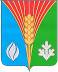              АдминистрацияМуниципального образованияКандауровский сельсоветКурманаевского районаОренбургской области       ПОСТАНОВЛЕНИЕ        20.09.2013   № 24-пОб утверждении муниципальной целевой программы «Развитие системы градорегулирования муниципального  образования Кандауровский сельсовет  Курманаевского района» на 2013-2015 годы В целях реализации Федерального закона от 29 декабря 2004 года № 191-ФЗ «О введении в действие Градостроительного кодекса Российской Федерации»,  постановления Правительства Оренбургской области от 31 марта 2011 г. № 200-пп «Об областной целевой программе «Стимулирование развития жилищного строительства в Оренбургской области в 2011 - 2015 годах»» и в соответствии с распоряжением Администрации муниципального образования Кандауровский сельсовет от 10.04.2013 № 25-р «Об образовании рабочей группы по разработке муниципальной целевой программы «Развитие системы градорегулирования муниципального образования Кандауровский сельсовет Курманаевского района» на 2013-2015 годы, Уставом муниципального образования Кандауровский сельсовет:1. Утвердить муниципальную целевую программу «Развитие системы  градорегулирования муниципального образования Кандауровский сельсовет Курманаевского района» на 2013-2015 годы, согласно приложению.2. Контроль за исполнением настоящего постановления оставляю за собой.3. Постановление вступает в силу со дня его подписания, подлежит опубликованию в печатном органе «Информационный бюллетень» и распространяет своё действие на правоотношения, возникшие с 01.01.2013г.Глава муниципального образования	                                         И.С.КузьминРазослано: в дело, прокуроруПриложение к постановлению                                                                                                     от 20.09.2013 № 24-п    Муниципальная целевая программа«Развитие системы  градорегулирования муниципального образования Кандауровский сельсовет» на 2013-2015 годыПаспорт программы1. Характеристика проблемы Территориальное планирование направлено на определение в документах территориального планирования назначений территории исходя из совокупности                                                                    социальных, экономических, экологических и иных факторов в целях обеспечения учёта интересов граждан и их объединений, Российской Федерации, субъектов Российской Федерации, муниципального образования.Документы территориального планирования муниципального образования являются обязательными для органов  государственной  власти,  органов  местного  самоуправления  при  принятии ими решений  и  реализации  таких  решений.Градостроительное планирование развития территории поселения и его застройки осуществляется посредством разработки градостроительной документации о градостроительном планировании развития территории Российской Федерации и частей территории Оренбургской области; территории с. Кандауровка  и об их застройке. При разработке градостроительной документации необходимо руководствоваться Градостроительным кодексом Российской Федерации, законами и иными нормативными правовыми актами Российской Федерации,  законами и иными нормативными правовыми актами Оренбургской области, федеральными градостроительными нормативами и правилами, нормативно-техническими документами в области градостроительства, государственными стандартами, федеральными специальными нормативами и правилами, градостроительными нормативами и правилами Оренбургской области и нормативными правовыми актами органов местного самоуправления.В соответствии с Градостроительным кодексом Российской Федерации градостроительная документация может быть федерального уровня, уровня субъекта Российской Федерации и муниципального уровня.Градостроительная документация муниципального уровня включает в себя градостроительную документацию о градостроительном планировании развития территории поселения, муниципального образования района и градостроительную документацию о застройке территорий  сельских поселений.Градостроительная документация о градостроительном планировании развития территории поселения включает в себя:- территориальная комплексная схема градостроительного планирования развития поселения;- генеральный план с. Кандауровка;- проект черты  с. Кандауровка.Градостроительная документация о застройке территории поселения включает в себя:       	- проект планирования частей территорий поселения;       	- проект межевания территории;       	- проект застройки кварталов и других элементов планировочной структуры поселения.      Градостроительная документация, утверждённая в установленном порядке соответствующими нормативными правовыми актами органов местного самоуправления, является обязательной для соблюдения всеми субъектами градостроительной деятельности. Основные положения любого вида градостроительной документации после её утверждения подлежат опубликованию и обнародованию.Утвержденная градостроительная документация любого вида подлежит передаче соответствующим органам архитектуры и градостроительства для регистрации и хранения, а также для осуществления контроля за её реализацией.Градостроительная документация является основой для ведения информационной системы обеспечения градостроительной деятельности. Основной целью и задачей генплана является определение долгосрочной стратегии и этапов территориального планирования развития поселения, условий формирования среды жизнедеятельности на основе комплексной оценки состояния территории, её потенциала, рационального природопользования, повышение жизненного уровня сельского поселения Кандауровский сельсовет и качества жизни путем решения основных задач, поставленных перед проектировщиками и решаемых в данном проекте. Выбор оптимального решения архитектурно-планировочной организации и функционального зонирования территории поселения.Основные стратегические цели:- зонирование территории сельского поселения с установлением зон различного функционального назначения, ограничений на их использование при осуществлении градостроительной деятельности;- рост численности населения, закрепление трудовых ресурсов, в первую очередь – молодежи;- развитие инженерной, транспортной и социальной инфраструктур поселения;- установление границ населенного пункта,  предложения по формированию инвестиционных зон и территорий активного экономического развития.Основные задачи, решение которых обеспечит достижение этих целей:- зонирование территории поселения с установлением зон различного функционального назначения и ограничений на их использование при осуществлении градостроительной деятельности;- выявление и оценка природного и экономического потенциала территории и условий наиболее полной и эффективной его реализации;- развитие и совершенствование местной системы расселения, развитие сельского поселения;- определение приоритетов государственного инвестирования – первоочередных и на расчетный срок;- выявление инвестиционно - привлекательных зон и объектов, создание схематической инвестиционной карты поселения для привлечения всех видов инвестиций, бюджетных средств для целенаправленного и конкретного их использования;- формирование эффективной общественной инфраструктуры и концентрация всех имеющихся финансовых ресурсов для их рационального функционирования;- обеспечение более высокого социального потребления, включающего комфортное жилье, качественные услуги транспорта, связи, в социально-культурной сфере, формирование взаимосвязанного уровня благоустройства населенных пунктов с возможностями самореализации человека и уровня общественной деятельности с благосостоянием конкретного населенного пункта;- привлечение частных инвестиций в базовую инфраструктуру жизнедеятельности при поддержке из бюджетов всех уровней;- разработка стратегии развития культуры и спорта села, направленной на поддержку физической культуры и возрождение национальных традиций и обычаев, включающей в себя обеспечение в условиях сельской местности условий доступности населения к общественным и культурным центрам, использование новых организационных подходов (создание культурных комплексов – культурно-образовательных, клубно-досуговых, информационно-компьютерных центров на базе школ, клубов, библиотек; строительство физкультурно-оздоровительных комплексов, спортивных площадок и т.д.);- создание предпосылок для перехода к интенсивной урбанизации территории, понимаемой в данном случае не как замена сельского образа жизни городским, а как повышение научно-информационного и социально-культурного потенциала территории, позволяющее использовать во всех сферах хозяйственной деятельности развитие перспективных сельскохозяйственных предприятий, малого предпринимательства и создание новых рабочих мест, как в процессе формирования общественной инфраструктуры, так и качественном текущем содержании и обслуживании объектов;- обеспечение твердым покрытием проезжей и пешеходных частей сельских улиц, интенсивная работа по благоустройству поселения;- строительство и реконструкция в ближайшие годы в поселении водопроводных и канализационных сетей;- меры по улучшению экологической обстановки, с выделением территорий, выполняющих средозащитные и санитарно-гигиенические функции;- меры по защите территории от воздействия чрезвычайных ситуаций природного и техногенного характера;- привлечение во все сферы деятельности и подготовка собственных квалифицированных кадров, владеющих основами менеджмента, маркетинга, компьютерными технологиями.Необходимым условием для решения вышеперечисленных задач является концентрация всех имеющихся финансовых ресурсов – из бюджетов всех уровней (федерального, областного, местного) при формировании общественной инфраструктуры (социальной, инженерной, транспортной), а также привлечения наряду с бюджетными, частных инвестиций в базовые инфраструктуры жизнеобеспечения. 2. Цели и задачи Программы         Программа разработана по результатам исследования проблем градостроительного планирования, с учетом предложений муниципального образования Кандауровский сельсовет.         Основной  целью Программы является:- определение долгосрочной стратегии и этапов градостроительного планирования развития территории  муниципального образования Кандауровский сельсовет;- определение  условий формирования среды жизнедеятельности на основе комплексной оценки состояния поселковой среды; 	- определение ресурсного потенциала территории и рационального природопользования;- создание условий для развития производственных сфер.         Главной задачей Программы является реализация комплекса мероприятий, которые направлены на:- выбор оптимального решения архитектурно-планировочной организации и функционального зонирования территории поселения;- качественное и количественное развитие жилищного фонда;- создание качественной социальной сферы обслуживания населения;- создание условий для отдыха и занятий спортом;- совершенствование инженерной и транспортной инфраструктур.3. Перечень мероприятий Программы         Исходя из анализа существующего положения  по наличию  документации в сфере градостроительства на территории муниципального образования Кандауровский сельсовет и поставленных задач, Программа предусматривает разработку и реализацию инвестиционных проектов по следующим направлениям:- разработка топографической подосновы территории муниципального образования Кандауровский сельсовет;- разработка схемы территориального планирования муниципального образования;- разработка  документов территориального планирования поселения;- создание автоматизированной информационной системы  обеспечения градостроительной деятельности муниципального образования Кандауровский сельсовет.         Основные мероприятия, включенные в Программу, приведены в приложении № 2 к Программе и нацелены на реализацию задач по каждому из направлений.          4. Ресурсное обеспечение         В рамках выполнения Программы разработка градостроительной документации будет производиться на условиях софинансирования областного и местного бюджетов.          Общая ориентировочная потребность затрат на осуществление программных мероприятий на весь период реализации Программы составляет прогнозно 412 тыс. рублей. Финансирование Программы предполагается осуществить за счет привлечения следующих источников:- средств областного бюджета в размере 400 тыс. рублей;- средств местного в размере 12 тыс. рублей.         Объем средств местного бюджета на финансирование мероприятий на соответствующий год утверждается решением Совета депутатов муниципального образования Кандауровский сельсовет. Финансовые средства выделяются на мероприятия, соответствующие целям Программы. 5. Механизм реализации мероприятий Программы         Реализация Программы будет осуществляться путем финансовой поддержки мероприятий, связанных с определением  долгосрочной стратегии и этапов градостроительного планирования развития территории  муниципального образования.Программа из-за сложности решения своих задач и значительных затрат предусматривает несколько этапов проведения мероприятий:- разработка схемы территориального планирования  муниципального образования;- разработка  генерального плана поселения;- разработка правил землепользования и застройки поселения;- разработка документации по планировке территории поселения;- создание автоматизированной информационной системы обеспечения градостроительной деятельности муниципального образования Кандауровский сельсовет.6. Организация управления и система контроля за исполнением ПрограммыАдминистрация муниципального образования Кандауровский сельсовет осуществляет:- общее руководство и управление реализацией Программы;- отбор и согласование вышеуказанных проектов;- координацию и контроль за деятельностью юридических лиц, связанных с реализацией Программы, в части исполнения ими условий Программы.       Исполнители Программы несут ответственность за качественное и своевременное исполнение мероприятий, рациональное и эффективное использование выделяемых средств.Контроль за целевым использованием бюджетных средств в соответствии с действующим законодательством осуществляет Администрация муниципального образования Кандауровский сельсовет.Координацию всей работы по реализации Программы осуществляет Администрация муниципального образования Кандауровский сельсовет.         Ежегодно до 1 февраля года, следующего за отчетным, отдел строительства, ЖКХ и архитектуры предоставляет в отдел экономики и имущественных отношений отчет о ходе и результатах выполнения мероприятий Программы за прошедший год. 7. Оценка социально-экономической эффективности Программы         Экономическая эффективность обусловлена возможностью осуществления градостроительной деятельности на территории, на которой имеется документация в полном объеме в соответствии с Градостроительным кодексом РФ.         Мероприятия Программы должны улучшить показатели, которые в результате должны обеспечить:- выбор оптимального решения архитектурно-планировочной организации и функционального зонирования территории поселения;- качественное и количественное развитие жилищного фонда;- создание качественной социальной сферы обслуживания населения;- создание условий для отдыха и занятий спортом;- совершенствование инженерной и транспортной инфраструктур.Приложение № 1 к муниципальной целевой программе  «Развитие системы градорегулирования  муниципального образования  Кандауровский сельсовет» на 2013-2015 годыВажнейшие целевые показатели эффективности реализации муниципальной целевой программы «Развитие системы градорегулирования  муниципального образования Кандауровский сельсовет Курманаевского района» на 2013-2015 годыПриложение № 2 к муниципальной целевой программе  «Развитие системы градорегулирования  муниципального образования  Кандауровский сельсовет» на 2013-2015 годыОсновные мероприятия по реализации муниципальной целевой программы «Развитие системы градорегулирования  Основание для разработки:Распоряжение Администрации муниципального образования Кандауровский сельсовет от                                           №            «Об образовании рабочей группы по разработке муниципальной целевой программы «Развитие системы градорегулирования муниципального образования Кандауровский сельсовет Курманаевского района»  на 2013-2015 годы Основной заказчикАдминистрация муниципального образования Кандауровский сельсоветОсновной разработчик ПрограммыАдминистрация муниципального образования Кандауровский сельсовет Курманаевского района Исполнители ПрограммыМуниципальное образование Кандауровский сельсовет Курманаевского районаЦели и основные задачи Программы- определение долгосрочной стратегии и этапов градостроительного планирования развития территории муниципального образования Кандауровский сельсовет;- определение условий формирования среды жизнедеятельности на основе комплексной оценки состояния поселковой среды;- определение ресурсного потенциала территории и рационального природопользования;- выбор оптимального решения архитектурно-планировочной организации и функционального зонирования территории поселения.- качественное и количественное развитие жилищного фондаВажнейшие целевые индикаторы  и показатели  Достижение к 2015 году следующих показателей:- наличие цифровой топографической подосновы  территории муниципального образования Кандауровский сельсовет;- наличие документов территориального планирования муниципального образования Кандауровский сельсовет;- наличие документов территориального планирования с. Кандауровка;- создание автоматизированной информационной системы обеспечения градостроительной деятельности муниципального образования Кандауровский сельсоветСроки реализации Программы:2013- 2015 годыИсточники и объём  финансирования                                ПрограммыФинансирование Программы осуществляется за счет средств областного и местного бюджетов на условиях софинансирования.Общий объём финансирования по Программе: 412 тыс. рублей (прогнозно)- областной бюджет – 400 тыс. рублей- местный бюджет 12 тыс.рублей Ожидаемые конечные результаты реализации Программы и показатели социально-экономической эффективностиВ результате реализации мероприятий Программы в 2013-2015 годах ожидается:- наличие долгосрочного плана реализации развития муниципального образования Кандауровский сельсовет;- наличие долгосрочных планов реализации градостроительной политики по муниципальному образованию Кандауровский сельсовет;- создание автоматизированной информационной системы обеспечения градостроительной деятельности муниципального образования Кандауровский сельсоветСистема организации контроля                     Контроль за реализацией Программы                                                                          осуществляет Администрация муниципального образования Кандауровский сельсовет, контроль за целевым использованием бюджетных средств осуществляет специалист 2 категории  администрации муниципального образования Кандауровский сельсовет. Ход и результаты выполнения мероприятий Программы рассматриваются на аппаратном совещании. № п/пЦелевые показателиЕд. изм.Показатели по годамПоказатели по годамПоказатели по годам№ п/пЦелевые показателиЕд. изм.201320142015Разработка генерального плана и правил землепользования и застройки сельского поселения муниципального образования Кандауровский сельсоветшт.1_____№ п/пНаименование мероприятияИсточники финансированияОбъемы финансирования (руб.)Объемы финансирования (руб.)Объемы финансирования (руб.)Объемы финансирования (руб.)Ожидаемый результат№ п/пНаименование мероприятияИсточники финансированияВсего2013г.2014г.2015г.Ожидаемый результат123456781Разработка генерального плана и правил землепользования и застройки муниципального образования Кандауровский сельсоветВсего по Программе412 000412000412 0001Разработка генерального плана и правил землепользования и застройки муниципального образования Кандауровский сельсоветв т.ч. областной бюджет400000400000400 0001Разработка генерального плана и правил землепользования и застройки муниципального образования Кандауровский сельсоветместный бюджет12 0001200012 000